TORT CZEKOLADOWYSkładniki:Ciasto ciemne: 7 jaj,1 szklanka cukru,1 szklanka mąki,6  łyżek kakao,1 łyżeczka proszku do pieczeniaCiasto jasne:5 białek,25 dag orzechów włoskich,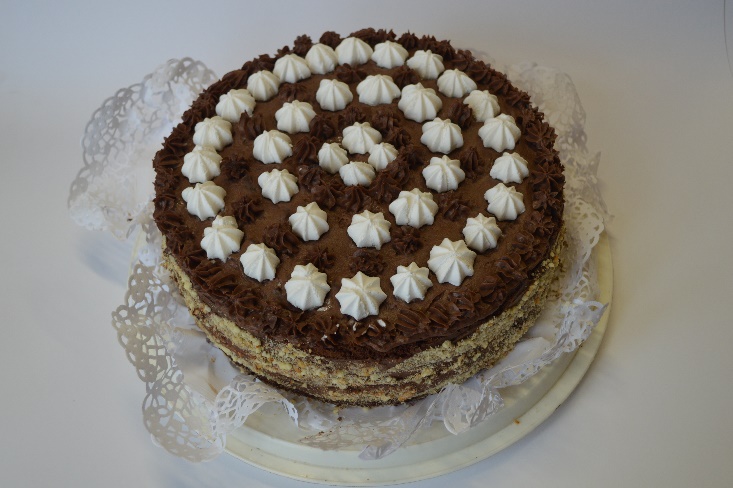 23 dag cukru,1 łyżka miodu,1 łyżka mąki pszennej,1 łyżka mąki ziemniaczanej,½ łyżeczki proszku do pieczeniaKrem:½ l mleka,20 dag cukru,3 łyżki kakao,5 żółtek,1 ½ łyżki mąki ziemniaczanej1 laska wanilii,Kostka masłaSposób przygotowania: Ciasto ciemne: Białka ubić z cukrem Na sztywną pianę, dodać żółtka. Następnie kakao 
i proszek do pieczenia. Piec w 180 oC przez 35 minut.Ciasto jasne: Białka ubić z cukrem na koniec dodać zmielone orzechy, mąki i proszek do pieczenia. Piec w 180 oC przez 35 minut.Krem: Odlać ½ szklanki mleka i wymieszać z żółtkami, mąką i kakao. Pozostałą część mleka zagotować  cukrem i ugotować budyń. Wystudzić i utrzeć z kostką masła.Ciemne ciasto przekroić na pół, przekładać: ciemne, krem, jasne, krem, ciemne. Polać polewą i przyozdobić według uznania.Autor przepisu: Helena Pieniądz